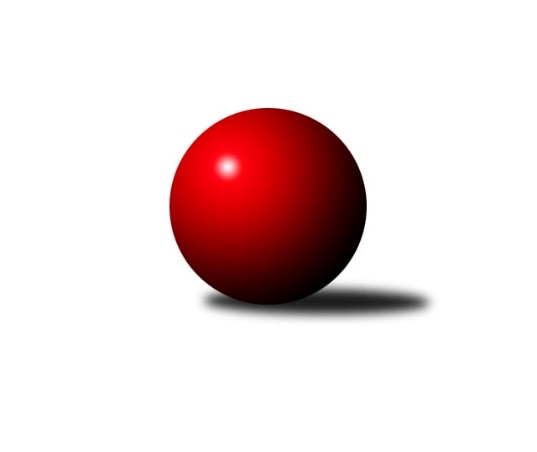 Č.4Ročník 2021/2022	12.6.2024 Krajský přebor Libereckého kraje 2021/2022Statistika 4. kolaTabulka družstev:		družstvo	záp	výh	rem	proh	skore	sety	průměr	body	plné	dorážka	chyby	1.	TJ Doksy A	3	3	0	0	16.0 : 2.0 	(19.0 : 5.0)	1724	6	1166	558	18.7	2.	TJ Kuželky Česká Lípa B	4	3	0	1	16.0 : 8.0 	(17.5 : 14.5)	1686	6	1180	506	29.8	3.	TJ Bižuterie Jablonec n.N. A	3	2	1	0	14.0 : 4.0 	(15.0 : 9.0)	1685	5	1155	530	31.3	4.	SK Skalice C	3	2	0	1	10.0 : 8.0 	(12.0 : 12.0)	1711	4	1213	498	47	5.	TJ Dynamo Liberec B	3	2	0	1	10.0 : 8.0 	(11.0 : 13.0)	1647	4	1140	507	36	6.	SK Šluknov B	4	2	0	2	13.0 : 11.0 	(16.5 : 15.5)	1591	4	1131	460	41.8	7.	TJ Bižuterie Jablonec n.N. B	3	1	1	1	9.0 : 9.0 	(12.0 : 12.0)	1588	3	1121	468	45.3	8.	SK Skalice B	4	1	0	3	8.0 : 16.0 	(15.0 : 17.0)	1590	2	1140	450	47.3	9.	TJ Spartak Chrastava	4	1	0	3	7.0 : 17.0 	(14.5 : 17.5)	1508	2	1066	442	47.5	10.	TJ Kuželky Česká Lípa C	4	1	0	3	6.0 : 18.0 	(10.0 : 22.0)	1583	2	1137	447	59.5	11.	TJ Doksy B	2	0	1	1	5.0 : 7.0 	(7.0 : 9.0)	1454	1	1049	405	56	12.	TJ Lokomotiva Liberec B	3	0	1	2	6.0 : 12.0 	(10.5 : 13.5)	1523	1	1050	474	30.7Tabulka doma:		družstvo	záp	výh	rem	proh	skore	sety	průměr	body	maximum	minimum	1.	TJ Bižuterie Jablonec n.N. A	2	1	1	0	9.0 : 3.0 	(9.5 : 6.5)	1614	3	1653	1574	2.	TJ Doksy A	1	1	0	0	6.0 : 0.0 	(7.0 : 1.0)	1645	2	1645	1645	3.	SK Skalice B	2	1	0	1	8.0 : 4.0 	(11.0 : 5.0)	1803	2	1824	1781	4.	TJ Kuželky Česká Lípa B	2	1	0	1	7.0 : 5.0 	(8.5 : 7.5)	1749	2	1783	1714	5.	SK Skalice C	2	1	0	1	6.0 : 6.0 	(9.0 : 7.0)	1656	2	1681	1630	6.	TJ Spartak Chrastava	2	1	0	1	5.0 : 7.0 	(8.5 : 7.5)	1551	2	1565	1536	7.	TJ Dynamo Liberec B	2	1	0	1	5.0 : 7.0 	(7.0 : 9.0)	1734	2	1753	1714	8.	TJ Kuželky Česká Lípa C	2	1	0	1	4.0 : 8.0 	(5.0 : 11.0)	1555	2	1606	1503	9.	TJ Bižuterie Jablonec n.N. B	2	0	1	1	4.0 : 8.0 	(6.0 : 10.0)	1503	1	1523	1483	10.	TJ Doksy B	0	0	0	0	0.0 : 0.0 	(0.0 : 0.0)	0	0	0	0	11.	TJ Lokomotiva Liberec B	1	0	0	1	1.0 : 5.0 	(2.0 : 6.0)	1620	0	1620	1620	12.	SK Šluknov B	2	0	0	2	2.0 : 10.0 	(5.0 : 11.0)	1557	0	1564	1550Tabulka venku:		družstvo	záp	výh	rem	proh	skore	sety	průměr	body	maximum	minimum	1.	SK Šluknov B	2	2	0	0	11.0 : 1.0 	(11.5 : 4.5)	1608	4	1628	1588	2.	TJ Doksy A	2	2	0	0	10.0 : 2.0 	(12.0 : 4.0)	1764	4	1819	1708	3.	TJ Kuželky Česká Lípa B	2	2	0	0	9.0 : 3.0 	(9.0 : 7.0)	1655	4	1720	1589	4.	TJ Bižuterie Jablonec n.N. B	1	1	0	0	5.0 : 1.0 	(6.0 : 2.0)	1673	2	1673	1673	5.	TJ Bižuterie Jablonec n.N. A	1	1	0	0	5.0 : 1.0 	(5.5 : 2.5)	1757	2	1757	1757	6.	TJ Dynamo Liberec B	1	1	0	0	5.0 : 1.0 	(4.0 : 4.0)	1560	2	1560	1560	7.	SK Skalice C	1	1	0	0	4.0 : 2.0 	(3.0 : 5.0)	1821	2	1821	1821	8.	TJ Lokomotiva Liberec B	2	0	1	1	5.0 : 7.0 	(8.5 : 7.5)	1423	1	1628	1217	9.	TJ Doksy B	2	0	1	1	5.0 : 7.0 	(7.0 : 9.0)	1454	1	1454	1453	10.	TJ Spartak Chrastava	2	0	0	2	2.0 : 10.0 	(6.0 : 10.0)	1486	0	1523	1449	11.	TJ Kuželky Česká Lípa C	2	0	0	2	2.0 : 10.0 	(5.0 : 11.0)	1612	0	1649	1575	12.	SK Skalice B	2	0	0	2	0.0 : 12.0 	(4.0 : 12.0)	1484	0	1593	1374Tabulka podzimní části:		družstvo	záp	výh	rem	proh	skore	sety	průměr	body	doma	venku	1.	TJ Doksy A	3	3	0	0	16.0 : 2.0 	(19.0 : 5.0)	1724	6 	1 	0 	0 	2 	0 	0	2.	TJ Kuželky Česká Lípa B	4	3	0	1	16.0 : 8.0 	(17.5 : 14.5)	1686	6 	1 	0 	1 	2 	0 	0	3.	TJ Bižuterie Jablonec n.N. A	3	2	1	0	14.0 : 4.0 	(15.0 : 9.0)	1685	5 	1 	1 	0 	1 	0 	0	4.	SK Skalice C	3	2	0	1	10.0 : 8.0 	(12.0 : 12.0)	1711	4 	1 	0 	1 	1 	0 	0	5.	TJ Dynamo Liberec B	3	2	0	1	10.0 : 8.0 	(11.0 : 13.0)	1647	4 	1 	0 	1 	1 	0 	0	6.	SK Šluknov B	4	2	0	2	13.0 : 11.0 	(16.5 : 15.5)	1591	4 	0 	0 	2 	2 	0 	0	7.	TJ Bižuterie Jablonec n.N. B	3	1	1	1	9.0 : 9.0 	(12.0 : 12.0)	1588	3 	0 	1 	1 	1 	0 	0	8.	SK Skalice B	4	1	0	3	8.0 : 16.0 	(15.0 : 17.0)	1590	2 	1 	0 	1 	0 	0 	2	9.	TJ Spartak Chrastava	4	1	0	3	7.0 : 17.0 	(14.5 : 17.5)	1508	2 	1 	0 	1 	0 	0 	2	10.	TJ Kuželky Česká Lípa C	4	1	0	3	6.0 : 18.0 	(10.0 : 22.0)	1583	2 	1 	0 	1 	0 	0 	2	11.	TJ Doksy B	2	0	1	1	5.0 : 7.0 	(7.0 : 9.0)	1454	1 	0 	0 	0 	0 	1 	1	12.	TJ Lokomotiva Liberec B	3	0	1	2	6.0 : 12.0 	(10.5 : 13.5)	1523	1 	0 	0 	1 	0 	1 	1Tabulka jarní části:		družstvo	záp	výh	rem	proh	skore	sety	průměr	body	doma	venku	1.	SK Šluknov B	0	0	0	0	0.0 : 0.0 	(0.0 : 0.0)	0	0 	0 	0 	0 	0 	0 	0 	2.	TJ Bižuterie Jablonec n.N. B	0	0	0	0	0.0 : 0.0 	(0.0 : 0.0)	0	0 	0 	0 	0 	0 	0 	0 	3.	TJ Spartak Chrastava	0	0	0	0	0.0 : 0.0 	(0.0 : 0.0)	0	0 	0 	0 	0 	0 	0 	0 	4.	TJ Bižuterie Jablonec n.N. A	0	0	0	0	0.0 : 0.0 	(0.0 : 0.0)	0	0 	0 	0 	0 	0 	0 	0 	5.	TJ Doksy A	0	0	0	0	0.0 : 0.0 	(0.0 : 0.0)	0	0 	0 	0 	0 	0 	0 	0 	6.	SK Skalice B	0	0	0	0	0.0 : 0.0 	(0.0 : 0.0)	0	0 	0 	0 	0 	0 	0 	0 	7.	TJ Doksy B	0	0	0	0	0.0 : 0.0 	(0.0 : 0.0)	0	0 	0 	0 	0 	0 	0 	0 	8.	SK Skalice C	0	0	0	0	0.0 : 0.0 	(0.0 : 0.0)	0	0 	0 	0 	0 	0 	0 	0 	9.	TJ Kuželky Česká Lípa B	0	0	0	0	0.0 : 0.0 	(0.0 : 0.0)	0	0 	0 	0 	0 	0 	0 	0 	10.	TJ Lokomotiva Liberec B	0	0	0	0	0.0 : 0.0 	(0.0 : 0.0)	0	0 	0 	0 	0 	0 	0 	0 	11.	TJ Kuželky Česká Lípa C	0	0	0	0	0.0 : 0.0 	(0.0 : 0.0)	0	0 	0 	0 	0 	0 	0 	0 	12.	TJ Dynamo Liberec B	0	0	0	0	0.0 : 0.0 	(0.0 : 0.0)	0	0 	0 	0 	0 	0 	0 	0 Zisk bodů pro družstvo:		jméno hráče	družstvo	body	zápasy	v %	dílčí body	sety	v %	1.	Josef Kuna 	TJ Bižuterie Jablonec n.N. B 	3	/	3	(100%)	6	/	6	(100%)	2.	Petr Tichý 	SK Šluknov B 	3	/	3	(100%)	5	/	6	(83%)	3.	Vojtěch Trojan 	TJ Dynamo Liberec B 	3	/	3	(100%)	5	/	6	(83%)	4.	Zdeněk Vokatý 	TJ Bižuterie Jablonec n.N. A 	3	/	3	(100%)	5	/	6	(83%)	5.	Václav Paluska 	TJ Doksy A 	2	/	2	(100%)	4	/	4	(100%)	6.	Martin Ducke 	TJ Kuželky Česká Lípa B 	2	/	2	(100%)	4	/	4	(100%)	7.	Miroslav Pastyřík 	TJ Bižuterie Jablonec n.N. A 	2	/	2	(100%)	3.5	/	4	(88%)	8.	Jiří Klíma st.	TJ Doksy A 	2	/	2	(100%)	3	/	4	(75%)	9.	Václav Bláha st.	TJ Doksy B 	2	/	2	(100%)	3	/	4	(75%)	10.	Natálie Kozáková 	TJ Doksy A 	2	/	2	(100%)	3	/	4	(75%)	11.	Dan Paszek 	TJ Kuželky Česká Lípa B 	2	/	2	(100%)	2	/	4	(50%)	12.	Libor Křenek 	SK Skalice C 	2	/	3	(67%)	5	/	6	(83%)	13.	Anton Zajac 	TJ Lokomotiva Liberec B 	2	/	3	(67%)	4	/	6	(67%)	14.	Petr Tregner 	SK Skalice B 	2	/	3	(67%)	4	/	6	(67%)	15.	Jaromír Tomášek 	TJ Lokomotiva Liberec B 	2	/	3	(67%)	3	/	6	(50%)	16.	Dušan Knobloch 	SK Šluknov B 	2	/	3	(67%)	3	/	6	(50%)	17.	Václav Žitný 	TJ Kuželky Česká Lípa C 	2	/	4	(50%)	6	/	8	(75%)	18.	Ladislav Javorek st.	SK Skalice B 	2	/	4	(50%)	6	/	8	(75%)	19.	Karel Mottl 	TJ Spartak Chrastava 	2	/	4	(50%)	5	/	8	(63%)	20.	Miloslav Pöra 	TJ Kuželky Česká Lípa B 	2	/	4	(50%)	4.5	/	8	(56%)	21.	Jaroslav Košek 	TJ Kuželky Česká Lípa B 	2	/	4	(50%)	4	/	8	(50%)	22.	Jana Vokounová 	TJ Spartak Chrastava 	2	/	4	(50%)	4	/	8	(50%)	23.	Jiří Coubal 	TJ Kuželky Česká Lípa B 	2	/	4	(50%)	3	/	8	(38%)	24.	Jaroslava Vacková 	TJ Doksy A 	1	/	1	(100%)	2	/	2	(100%)	25.	Robert Křenek 	SK Skalice C 	1	/	1	(100%)	1	/	2	(50%)	26.	Karel Barcal 	SK Šluknov B 	1	/	1	(100%)	1	/	2	(50%)	27.	Kamila Klímová 	TJ Doksy B 	1	/	1	(100%)	1	/	2	(50%)	28.	Jiří Kuric 	TJ Doksy A 	1	/	2	(50%)	3	/	4	(75%)	29.	Ladislav Wajsar ml.	TJ Dynamo Liberec B 	1	/	2	(50%)	3	/	4	(75%)	30.	Anita Morkusová 	SK Šluknov B 	1	/	2	(50%)	3	/	4	(75%)	31.	Jan Zeman 	TJ Bižuterie Jablonec n.N. A 	1	/	2	(50%)	3	/	4	(75%)	32.	Jaroslava Kozáková 	SK Skalice B 	1	/	2	(50%)	3	/	4	(75%)	33.	Matouš Janda 	TJ Bižuterie Jablonec n.N. A 	1	/	2	(50%)	2.5	/	4	(63%)	34.	Daniel Paterko 	TJ Bižuterie Jablonec n.N. B 	1	/	2	(50%)	2	/	4	(50%)	35.	Martina Chadrabová 	TJ Doksy B 	1	/	2	(50%)	2	/	4	(50%)	36.	Rostislav Doležal 	SK Skalice C 	1	/	2	(50%)	2	/	4	(50%)	37.	Radek Kozák 	TJ Doksy A 	1	/	2	(50%)	2	/	4	(50%)	38.	Ludvík Szabo 	TJ Dynamo Liberec B 	1	/	2	(50%)	2	/	4	(50%)	39.	Iva Kunová 	TJ Bižuterie Jablonec n.N. B 	1	/	2	(50%)	2	/	4	(50%)	40.	Bohumír Dušek 	TJ Lokomotiva Liberec B 	1	/	2	(50%)	1.5	/	4	(38%)	41.	Aleš Stach 	TJ Doksy B 	1	/	2	(50%)	1	/	4	(25%)	42.	Martin Foltyn 	SK Skalice C 	1	/	2	(50%)	1	/	4	(25%)	43.	Emília Císařovská 	TJ Dynamo Liberec B 	1	/	2	(50%)	1	/	4	(25%)	44.	Jan Marušák 	SK Šluknov B 	1	/	3	(33%)	3	/	6	(50%)	45.	Petr Hňoupek 	SK Skalice C 	1	/	3	(33%)	3	/	6	(50%)	46.	Jana Kořínková 	TJ Lokomotiva Liberec B 	1	/	3	(33%)	2	/	6	(33%)	47.	Adam Patočka 	TJ Bižuterie Jablonec n.N. A 	1	/	3	(33%)	1	/	6	(17%)	48.	Ladislava Šmídová 	SK Skalice B 	1	/	3	(33%)	1	/	6	(17%)	49.	Danuše Husáková 	TJ Spartak Chrastava 	1	/	4	(25%)	3.5	/	8	(44%)	50.	Věra Navrátilová 	SK Šluknov B 	1	/	4	(25%)	1.5	/	8	(19%)	51.	Zdeněk Šalda 	TJ Kuželky Česká Lípa C 	1	/	4	(25%)	1	/	8	(13%)	52.	Marie Kubánková 	TJ Kuželky Česká Lípa C 	1	/	4	(25%)	1	/	8	(13%)	53.	Petra Javorková 	SK Skalice B 	0	/	1	(0%)	1	/	2	(50%)	54.	Libuše Lapešová 	TJ Kuželky Česká Lípa C 	0	/	1	(0%)	1	/	2	(50%)	55.	Jiří Horník 	SK Skalice C 	0	/	1	(0%)	0	/	2	(0%)	56.	Kateřina Stejskalová 	TJ Doksy B 	0	/	1	(0%)	0	/	2	(0%)	57.	Vladimír Procházka 	TJ Kuželky Česká Lípa C 	0	/	1	(0%)	0	/	2	(0%)	58.	Daniel Hokynář 	TJ Bižuterie Jablonec n.N. B 	0	/	2	(0%)	1	/	4	(25%)	59.	Petr Dvořák 	TJ Kuželky Česká Lípa C 	0	/	2	(0%)	1	/	4	(25%)	60.	Robert Hokynář 	TJ Bižuterie Jablonec n.N. B 	0	/	2	(0%)	0	/	4	(0%)	61.	Miroslava Löffelmannová 	SK Skalice B 	0	/	3	(0%)	0	/	6	(0%)	62.	Hana Vnoučková 	TJ Dynamo Liberec B 	0	/	3	(0%)	0	/	6	(0%)	63.	Jaroslav Jeník 	TJ Spartak Chrastava 	0	/	4	(0%)	2	/	8	(25%)Průměry na kuželnách:		kuželna	průměr	plné	dorážka	chyby	výkon na hráče	1.	TJ Kuželky Česká Lípa, 1-2	1711	1187	524	30.0	(427.9)	2.	Skalice u České Lípy, 1-2	1710	1224	485	49.0	(427.5)	3.	Sport Park Liberec, 1-4	1632	1130	501	34.6	(408.0)	4.	Šluknov, 1-2	1595	1108	486	35.3	(398.9)	5.	TJ Kuželky Česká Lípa, 3-4	1565	1097	468	45.5	(391.4)	6.	TJ Bižuterie Jablonec nad Nisou, 1-2	1557	1085	472	41.5	(389.3)	7.	Chrastava, 1-2	1535	1095	440	49.3	(383.9)	8.	TJ Bižuterie Jablonec nad Nisou, 3-4	1512	1072	439	44.0	(378.1)	9.	Doksy, 1-2	1501	1058	442	38.3	(375.3)Nejlepší výkony na kuželnách:TJ Kuželky Česká Lípa, 1-2TJ Kuželky Česká Lípa B	1783	1. kolo	Zdeněk Vokatý 	TJ Bižuterie Jablonec n.N. A	479	3. koloTJ Bižuterie Jablonec n.N. A	1757	3. kolo	Jan Zeman 	TJ Bižuterie Jablonec n.N. A	474	3. koloTJ Kuželky Česká Lípa B	1714	3. kolo	Martin Ducke 	TJ Kuželky Česká Lípa B	474	1. koloSK Skalice B	1593	1. kolo	Jaroslav Košek 	TJ Kuželky Česká Lípa B	468	1. kolo		. kolo	Miroslav Pastyřík 	TJ Bižuterie Jablonec n.N. A	456	3. kolo		. kolo	Miloslav Pöra 	TJ Kuželky Česká Lípa B	444	1. kolo		. kolo	Jiří Coubal 	TJ Kuželky Česká Lípa B	443	3. kolo		. kolo	Ladislav Javorek st.	SK Skalice B	440	1. kolo		. kolo	Jaroslav Košek 	TJ Kuželky Česká Lípa B	437	3. kolo		. kolo	Martin Ducke 	TJ Kuželky Česká Lípa B	419	3. koloSkalice u České Lípy, 1-2SK Skalice B	1824	2. kolo	Libor Křenek 	SK Skalice C	505	3. koloSK Skalice C	1821	3. kolo	Petr Tregner 	SK Skalice B	483	2. koloSK Skalice B	1781	3. kolo	Petr Tregner 	SK Skalice B	482	3. koloTJ Kuželky Česká Lípa B	1720	2. kolo	Jiří Coubal 	TJ Kuželky Česká Lípa B	480	2. koloSK Skalice C	1681	2. kolo	Robert Křenek 	SK Skalice C	478	3. koloTJ Kuželky Česká Lípa C	1649	2. kolo	Václav Žitný 	TJ Kuželky Česká Lípa C	475	4. koloSK Skalice C	1630	4. kolo	Ladislav Javorek st.	SK Skalice B	470	2. koloTJ Kuželky Česká Lípa C	1575	4. kolo	Ladislav Javorek st.	SK Skalice B	461	3. kolo		. kolo	Václav Žitný 	TJ Kuželky Česká Lípa C	459	2. kolo		. kolo	Libor Křenek 	SK Skalice C	446	2. koloSport Park Liberec, 1-4TJ Doksy A	1819	2. kolo	Vojtěch Trojan 	TJ Dynamo Liberec B	502	2. koloTJ Dynamo Liberec B	1753	4. kolo	Jiří Klíma st.	TJ Doksy A	500	2. koloTJ Dynamo Liberec B	1714	2. kolo	Ladislav Wajsar ml.	TJ Dynamo Liberec B	489	2. koloTJ Bižuterie Jablonec n.N. B	1673	3. kolo	Vojtěch Trojan 	TJ Dynamo Liberec B	484	4. koloTJ Lokomotiva Liberec B	1667	1. kolo	Martin Zeman 	SK Skalice C	479	1. koloTJ Lokomotiva Liberec B	1620	3. kolo	Václav Paluska 	TJ Doksy A	474	2. koloSK Skalice C	1594	1. kolo	Josef Kuna 	TJ Bižuterie Jablonec n.N. B	474	3. koloTJ Lokomotiva Liberec B	1217	4. kolo	Ludvík Szabo 	TJ Dynamo Liberec B	458	4. kolo		. kolo	Daniel Paterko 	TJ Bižuterie Jablonec n.N. B	436	3. kolo		. kolo	Jan Pašek 	TJ Lokomotiva Liberec B	434	1. koloŠluknov, 1-2TJ Doksy A	1708	4. kolo	Jiří Klíma st.	TJ Doksy A	464	4. koloSK Šluknov B	1564	4. kolo	Vojtěch Trojan 	TJ Dynamo Liberec B	447	1. koloTJ Dynamo Liberec B	1560	1. kolo	Anita Morkusová 	SK Šluknov B	427	1. koloSK Šluknov B	1550	1. kolo	Dušan Knobloch 	SK Šluknov B	424	4. kolo		. kolo	Petr Tichý 	SK Šluknov B	423	4. kolo		. kolo	Václav Paluska 	TJ Doksy A	420	4. kolo		. kolo	Jiří Kuric 	TJ Doksy A	416	4. kolo		. kolo	Petr Tichý 	SK Šluknov B	412	1. kolo		. kolo	Jaroslava Vacková 	TJ Doksy A	408	4. kolo		. kolo	Ladislav Wajsar ml.	TJ Dynamo Liberec B	395	1. koloTJ Kuželky Česká Lípa, 3-4SK Šluknov B	1628	3. kolo	Václav Žitný 	TJ Kuželky Česká Lípa C	469	1. koloTJ Kuželky Česká Lípa C	1606	1. kolo	Petr Tichý 	SK Šluknov B	452	3. koloTJ Spartak Chrastava	1523	1. kolo	Jana Vokounová 	TJ Spartak Chrastava	440	1. koloTJ Kuželky Česká Lípa C	1503	3. kolo	Dušan Knobloch 	SK Šluknov B	430	3. kolo		. kolo	Václav Žitný 	TJ Kuželky Česká Lípa C	426	3. kolo		. kolo	Marie Kubánková 	TJ Kuželky Česká Lípa C	390	3. kolo		. kolo	Karel Mottl 	TJ Spartak Chrastava	388	1. kolo		. kolo	Zdeněk Šalda 	TJ Kuželky Česká Lípa C	387	1. kolo		. kolo	Petr Dvořák 	TJ Kuželky Česká Lípa C	385	1. kolo		. kolo	Jan Marušák 	SK Šluknov B	384	3. koloTJ Bižuterie Jablonec nad Nisou, 1-2TJ Bižuterie Jablonec n.N. A	1653	2. kolo	Zdeněk Vokatý 	TJ Bižuterie Jablonec n.N. A	461	2. koloTJ Lokomotiva Liberec B	1628	2. kolo	Miroslav Pastyřík 	TJ Bižuterie Jablonec n.N. A	460	4. koloTJ Bižuterie Jablonec n.N. A	1574	4. kolo	Anton Zajac 	TJ Lokomotiva Liberec B	450	2. koloSK Skalice B	1374	4. kolo	Jan Zeman 	TJ Bižuterie Jablonec n.N. A	444	2. kolo		. kolo	Bohumír Dušek 	TJ Lokomotiva Liberec B	421	2. kolo		. kolo	Matouš Janda 	TJ Bižuterie Jablonec n.N. A	398	4. kolo		. kolo	Matouš Janda 	TJ Bižuterie Jablonec n.N. A	396	2. kolo		. kolo	Zdeněk Vokatý 	TJ Bižuterie Jablonec n.N. A	389	4. kolo		. kolo	Jaromír Tomášek 	TJ Lokomotiva Liberec B	383	2. kolo		. kolo	Jana Kořínková 	TJ Lokomotiva Liberec B	374	2. koloChrastava, 1-2SK Šluknov B	1588	2. kolo	Dušan Knobloch 	SK Šluknov B	458	2. koloTJ Spartak Chrastava	1565	4. kolo	Jana Vokounová 	TJ Spartak Chrastava	431	4. koloTJ Spartak Chrastava	1536	2. kolo	Jana Vokounová 	TJ Spartak Chrastava	425	2. koloTJ Doksy B	1453	4. kolo	Václav Bláha st.	TJ Doksy B	399	4. kolo		. kolo	Anita Morkusová 	SK Šluknov B	399	2. kolo		. kolo	Karel Mottl 	TJ Spartak Chrastava	390	4. kolo		. kolo	Danuše Husáková 	TJ Spartak Chrastava	389	2. kolo		. kolo	Jaroslav Jeník 	TJ Spartak Chrastava	385	4. kolo		. kolo	Karel Barcal 	SK Šluknov B	382	2. kolo		. kolo	Karel Mottl 	TJ Spartak Chrastava	381	2. koloTJ Bižuterie Jablonec nad Nisou, 3-4TJ Kuželky Česká Lípa B	1589	4. kolo	Jaroslav Košek 	TJ Kuželky Česká Lípa B	438	4. koloTJ Bižuterie Jablonec n.N. B	1523	4. kolo	Josef Kuna 	TJ Bižuterie Jablonec n.N. B	436	2. koloTJ Bižuterie Jablonec n.N. B	1483	2. kolo	Josef Kuna 	TJ Bižuterie Jablonec n.N. B	400	4. koloTJ Doksy B	1454	2. kolo	Dan Paszek 	TJ Kuželky Česká Lípa B	397	4. kolo		. kolo	Daniel Paterko 	TJ Bižuterie Jablonec n.N. B	388	4. kolo		. kolo	Daniel Hokynář 	TJ Bižuterie Jablonec n.N. B	388	4. kolo		. kolo	Miloslav Pöra 	TJ Kuželky Česká Lípa B	384	4. kolo		. kolo	Václav Bláha st.	TJ Doksy B	379	2. kolo		. kolo	Martina Chadrabová 	TJ Doksy B	371	2. kolo		. kolo	Jiří Coubal 	TJ Kuželky Česká Lípa B	370	4. koloDoksy, 1-2TJ Doksy A	1655	1. kolo	Ladislav Wajsar ml.	TJ Dynamo Liberec B	445	3. koloTJ Doksy A	1645	3. kolo	Jiří Kuric 	TJ Doksy A	442	3. koloTJ Bižuterie Jablonec n.N. A	1526	1. kolo	Radek Kozák 	TJ Doksy A	424	3. koloTJ Dynamo Liberec B	1519	3. kolo	Josef Kuna 	TJ Bižuterie Jablonec n.N. B	422	1. koloTJ Spartak Chrastava	1449	3. kolo	Jiří Kuric 	TJ Doksy A	421	1. koloTJ Doksy B	1424	1. kolo	Jaroslava Vacková 	TJ Doksy A	415	1. koloTJ Bižuterie Jablonec n.N. B	1402	1. kolo	Natálie Kozáková 	TJ Doksy A	411	1. koloTJ Doksy B	1390	3. kolo	Zdeněk Vokatý 	TJ Bižuterie Jablonec n.N. A	410	1. kolo		. kolo	Jakub Šimon 	TJ Doksy A	408	1. kolo		. kolo	Jana Vokounová 	TJ Spartak Chrastava	402	3. koloČetnost výsledků:	6.0 : 0.0	4x	5.0 : 1.0	2x	4.0 : 2.0	4x	3.0 : 3.0	2x	2.0 : 4.0	2x	1.5 : 4.5	1x	1.0 : 5.0	8x	0.0 : 6.0	1x